„Gázelosztó vezeték E-tervfelülvizsgálat” követelményrendszereTársaságunk a gázelosztó vezeték terveinek elektronikus fogadását/tervfelülvizsgálatát/visszaküldését az alábbi követelmények együttes fennállása esetén tudja kezelni:  A tervek kivitelének/tartalmának/színvonalának egyenértékű műszaki színvonalon kell készülnie, mint a papír alapú változatoknak  A terveket a kivitelezés helyszíne szerinti illetékes gázüzemre kell küldeni: Északi Gázüzem területét érintő tervek esetében < eterv@mvmedgazhalozat.hu >Déli Gázüzem területét érintő tervek esetében < dterv@mvmedgazhalozat.hu >Keleti Gázüzem területét érintő tervek esetében< kterv@mvmedgazhalozat.hu > Társaságunk csak ezekre az e-mail címekre beérkezett elektronikus tervek kezeléséért vállal felelősséget.Csak 1 db megrendelés tételhez tartozó gázelosztó vezeték kiviteli terve küldhetők be.Egy tervező csak egy, a nyilvántartásunkban hozzárendelt e-mail címről küldhet tervet jóváhagyásra Az e-mail tárgya, adatai az adott terv azonosító információi legyenek a következő struktúrában: Település, közterület neve, házszám, helyrajzi szám; igénylő név,megrendelő iktatószám;  a küldés csak 1 db PDF formátumú fájlban történhet, A tervhez tartozó nyilatkozatokat/szakvéleményeket/ dokumentumokat stb. is az 1 db fájlban kell megjeleníteni.  A fentiekben felsorolt nyilatkozatok, engedélyek, valamint az azokon lévő aláírások és bélyegző lenyomatok minden esetben jól láthatók és olvashatók legyenek. Az aláírókat nevesíteni kell.A rajzok méretarányait továbbra is meg kell tartani (1:100-as, 1:250, 1:500 méretarányú legyen, ha a rajz kinyomtatásra kerülne.) A rajzok (nyomtatási változatban a méretarányhoz igazodóan) max. A3 méretűek legyenek.A PDF fájl első oldalának a Gázelosztó vezeték tervnyilvántartási adatlap kell lennie. Ezt a lapot értelemszerűen ki kell tölteni. (A Gázterv adat-nyilvántartási lap mintát mellékeljük)A PDF fájl 2. oldala egy Borítólap legyen, amely csak a Felhasználási hely címét (Település, közterület neve, házszám(ok), helyrajzi szám (ok)és az igénylő nevét kell tartalmaznia, valamint ezen az oldalon a jobb felső sarokban kérünk 10 cm x 10 cm megfelelő méretű üres helyet hagyni az iktatószám, a dátum és ügyintézőnk aláírása számára.A PDF fájl a tervező aláírásait színes kivitelben kell tartalmazniaA PDF fájlban az oldalak úgy álljanak, hogy azokat a „nézetforgatás” nélkül olvasni lehessenA PDF fájl teljes körű legyen, azaz minden olyan iratot tartalmazzon, ami a felülvizsgálathoz szükséges. Ha még a tervfelülvizsgálat előtt a tervező megállapítja, hogy az elektronikusan megküldött PDF fájlból kimaradt irat, akkor a teljes változatot újra kell megküldeni.Csak saját beruházásunkban megvalósuló leágazó gázelosztó vezetéket adható be E-tervkéntEzúton szeretnénk jelezni, hogy amennyiben a fenti követelményeknek nem megfelelően kerül megküldésre elektronikus úton a terv vagy a PDF fájl nem olvasható, akkor Társaságunk fenntartja magának a jogot, hogy a tervet papír alapon is bekérje.Az A3 méretet meghaladó gázelosztó vezeték rajzi anyagát (kivétel a típustervek) eredeti méretben, papír alapon is be kell adni 3 példányban a tervjóváhagyást követő 3 munkanapon belül. Ugyanezen határidőig kell megküldeni a helyszínrajzokat dwg formátumban.Továbbiakban is a tervező feladatát képezi, hogy az elektronikusan felülvizsgált tervből (amely a tervfelülvizsgálat tényét megfelelő jelzésekkel fogja igazolni) a kivitelezést végző személy olyan példányt kapjon, amelyet majd az összeállított megvalósulási tervhez méretarányos változattal csatolni lehet. 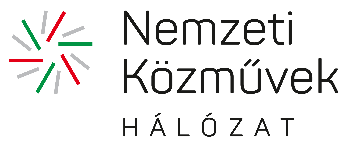 REGISZTRÁCIÓS NYILATKOZAT„E-tervfelülvizsgálat”Alulírott ……………………………….( név)  nyilatkozom, hogy az MVM Égáz-Dégáz Földgázhálózati Zrt.-hez az alábbi e-mail címről érkező gázelosztó vezeték tervek a tervezői jogosultságom és felelősségem mellett készülnek, azok elektronikus változata megegyezik azzal, mintha papír alapon nyújtanám be a földgázelosztóhoz műszaki-biztonsági szempontok szerinti felülvizsgálatra. Egyúttal nyilatkozom, hogy az MVM Égáz-Dégáz Földgázhálózati Zrt. „Gázelosztó vezeték E-tervfelülvizsgálat” követelményrendszere dokumentumban foglaltakat tudomásul vettem.   …………………., 20  . …………….	…………………………………………								aláírásTervező neve: Mérnök kamarai azonosító száma:lakcím: (Irányítószám, település, utca, hsz.)telefon:e-mail: